SECTION AAnswer ALL questions. Each question carries TWO marks			2Marks x 10=201.Define  machine language.2. What is the use of an assembler?3.How are identifiers different from keywords?4.Differentiate and scanf() and printf()?5. Explain any two bitwise operators with example.6. What is the difference between pre increment and post increment operators?7. Explain with an example the structure of an if-else statement.8.What is an array? Give the memory representation of a single dimensional array.9.Mention the different types of user defined functions?10.What is the use of tolower() function in strings?SECTION BAnswer any EIGHT of the following questions:   				5Marks x 8 = 4011.Write an algorithm to find if the number is even or odd.12.Write a note on history of c programming language13.Explain the logical operators in detail with example?14.Write a program to find the sum of digits of a number.15.Write a program to accept marks of three subjects and display the grade.16.What is a two-dimensional array? Explain with an example.17.Define a function? Give a programming example.18.Write the general structure of C program and explain in detail.19.Draw a flow chart to calculate the largest of three numbers. 20.Explain the difference between while and for loops with examples each.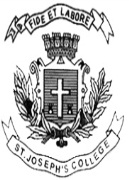 ST. JOSEPH’S COLLEGE (AUTONOMOUS), BANGALORE-27ST. JOSEPH’S COLLEGE (AUTONOMOUS), BANGALORE-27ST. JOSEPH’S COLLEGE (AUTONOMOUS), BANGALORE-27ST. JOSEPH’S COLLEGE (AUTONOMOUS), BANGALORE-27ST. JOSEPH’S COLLEGE (AUTONOMOUS), BANGALORE-27ST. JOSEPH’S COLLEGE (AUTONOMOUS), BANGALORE-27B.Sc Computer Science – I SEMESTERB.Sc Computer Science – I SEMESTERB.Sc Computer Science – I SEMESTERB.Sc Computer Science – I SEMESTERB.Sc Computer Science – I SEMESTERB.Sc Computer Science – I SEMESTERSEMESTER EXAMINATION: OCTOBER 2021 (To be conducted in Jan _March 2022)SEMESTER EXAMINATION: OCTOBER 2021 (To be conducted in Jan _March 2022)SEMESTER EXAMINATION: OCTOBER 2021 (To be conducted in Jan _March 2022)SEMESTER EXAMINATION: OCTOBER 2021 (To be conducted in Jan _March 2022)SEMESTER EXAMINATION: OCTOBER 2021 (To be conducted in Jan _March 2022)SEMESTER EXAMINATION: OCTOBER 2021 (To be conducted in Jan _March 2022)CS OE1 - C Programming Concepts CS OE1 - C Programming Concepts CS OE1 - C Programming Concepts CS OE1 - C Programming Concepts CS OE1 - C Programming Concepts CS OE1 - C Programming Concepts Time- 2 hrsTime- 2 hrsMax Marks-60Max Marks-60This paper contains one printed page and two partsThis paper contains one printed page and two partsThis paper contains one printed page and two partsThis paper contains one printed page and two partsThis paper contains one printed page and two partsThis paper contains one printed page and two parts